УКРАЇНА     ЧЕРНІГІВСЬКА МІСЬКА РАДА     ВИКОНАВЧИЙ КОМІТЕТ  Р І Ш Е Н Н Я15 лютого 2017 року					             № 83Про присвоєння та зміну поштовихадрес об’єктам нерухомого майнаРозглянувши клопотання керівників підприємств, установ та організацій, звернення фізичних осіб, пропозиції управління архітектури та містобудування міської ради та керуючись статтею 31 Закону України «Про місцеве самоврядування в Україні», постановою Кабінету Міністрів України від 25 травня 2011 року № 559 «Про містобудівний кадастр», Порядком присвоєння та зміни поштових адрес об’єктам нерухомого майна в місті Чернігові, затвердженим рішенням виконавчого комітету Чернігівської міської ради від  21 березня 2011 року № 77, виконавчий комітет міської ради вирішив: 1. Присвоїти поштові адреси:	1.1. Приміщенню магазину непродовольчих товарів, загальною площею 122,9 кв.м, Сахніна Володимира Львовича, реконструйованому із квартири      № ... у багатоквартирному житловому будинку № ... по вулиці ... (колишня вулиця ...) – вулиця ..., будинок ..., нежитлове приміщення ... (скорочена адреса – вул. ..., буд. ...).1.2. Будівлі автомобільної газозаправної станції, загальною площею 14,3 кв.м, комунального підприємства «Чернігівбудінвест» Чернігівської міської ради по вулиці Івана Мазепи, 55е (колишня вулиця Щорса) (будівельна   адреса) – вулиця Івана Мазепи, будинок 55е (скорочена адреса – вул. Івана Мазепи, буд. 55е). 1.3. Приміщенню технічної майстерні, загальною площею 1187,5 кв.м, товариства з обмеженою відповідальністю «Сіверавтотранс», розташованому  на першому поверсі власної нежитлової будівлі № 63 по вулиці Івана Мазепи – вулиця Івана Мазепи, будинок 63, нежитлове приміщення 1 (скорочена адреса – вул. Івана Мазепи, буд. 63-1).1.4. Адміністративному приміщенню, загальною площею 386,3 кв.м, товариства з обмеженою відповідальністю «Сіверавтотранс», розташованому на другому поверсі власної нежитлової будівлі № 63 по вулиці Івана Мазепи – вулиця Івана Мазепи, будинок 63, нежитлове приміщення 2 (скорочена адреса – вул. Івана Мазепи, буд. 63-2). 1.5. Приміщенню квартири, загальною площею 58,8 кв.м, Повисок Ганни Василівни, реконструйованої із власної частини квартири № ... у житловому будинку № ... по проспекту ... – проспект ..., будинок ..., квартира ... (скорочена адреса – просп. ..., буд. ..., кв. ...). 1.6. Ураховуючи рішення виконавчого комітету Деснянської районної у місті Чернігові ради від 12 грудня 2016 року № 227 «Про відкриття особистих рахунків на житлову площу по КП «ЖЕК-13» Чернігівської міської ради», трикімнатній квартирі, загальною площею 66,7 кв.м, квартиронаймачів Руденко Наталії Володимирівни, Руденко Артема Анатолійовича, Титка Юрія Володимировича, виділеної з п’ятикімнатної квартири № ... у багатоквартирному житловому будинку № ... по вулиці ... – вулиця ..., будинок ..., квартира ... (скорочена адреса – вул. ..., буд. ..., кв. ...). 1.7. Ураховуючи рішення виконавчого комітету Деснянської районної у місті Чернігові ради від 12 грудня 2016 року № 227 «Про відкриття особистих рахунків на житлову площу по КП «ЖЕК-13» Чернігівської міської ради», двокімнатній квартирі, загальною площею 50,3 кв.м, квартиронаймачів Титок Катерини Василівни, Титка Олександра Володимировича, Титка Дмитра Володимировича, виділеної з п’ятикімнатної квартири № ... у багатоквартирному житловому будинку № ... по вулиці ... – вулиця ..., будинок ..., квартира ... (скорочена адреса – вул. ..., буд. ..., кв. ...). 	2. Контроль за виконанням цього рішення покласти на заступника міського голови Атрощенка О. А.Міський голова	                                                                          В. А. АтрошенкоСекретар міської ради                                                                   В. Е. Бистров 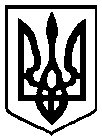 